广州体育学院2020级新生报到报备表【请彩色、横向打印】（2020级新生请提前打印，报到时提交）（以下为示例和穗康码、粤康码、行程卡二维码，不必打印）示例：姓名（须手写）手机号码二级学院名称二级学院名称以下为来访人员详细资料（注：穗康码/粤康码、近期14天行程为入校前一天截图，微信扫附件相应二维码获取。所有图片务必清晰！）以下为来访人员详细资料（注：穗康码/粤康码、近期14天行程为入校前一天截图，微信扫附件相应二维码获取。所有图片务必清晰！）以下为来访人员详细资料（注：穗康码/粤康码、近期14天行程为入校前一天截图，微信扫附件相应二维码获取。所有图片务必清晰！）以下为来访人员详细资料（注：穗康码/粤康码、近期14天行程为入校前一天截图，微信扫附件相应二维码获取。所有图片务必清晰！）以下为来访人员详细资料（注：穗康码/粤康码、近期14天行程为入校前一天截图，微信扫附件相应二维码获取。所有图片务必清晰！）以下为来访人员详细资料（注：穗康码/粤康码、近期14天行程为入校前一天截图，微信扫附件相应二维码获取。所有图片务必清晰！）以下为来访人员详细资料（注：穗康码/粤康码、近期14天行程为入校前一天截图，微信扫附件相应二维码获取。所有图片务必清晰！）以下为来访人员详细资料（注：穗康码/粤康码、近期14天行程为入校前一天截图，微信扫附件相应二维码获取。所有图片务必清晰！）身份证正面（个人信息请勿遮盖）身份证正面（个人信息请勿遮盖）穗康码/粤康码登记情况穗康码/粤康码登记情况穗康码/粤康码登记情况穗康码/粤康码登记情况近期14天行程查询情况近期14天行程查询情况身份证（个人信息请勿遮盖）穗康码/粤康码登记情况近期14天行程查询情况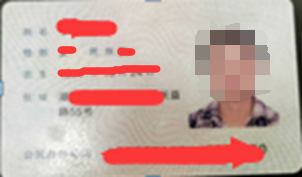 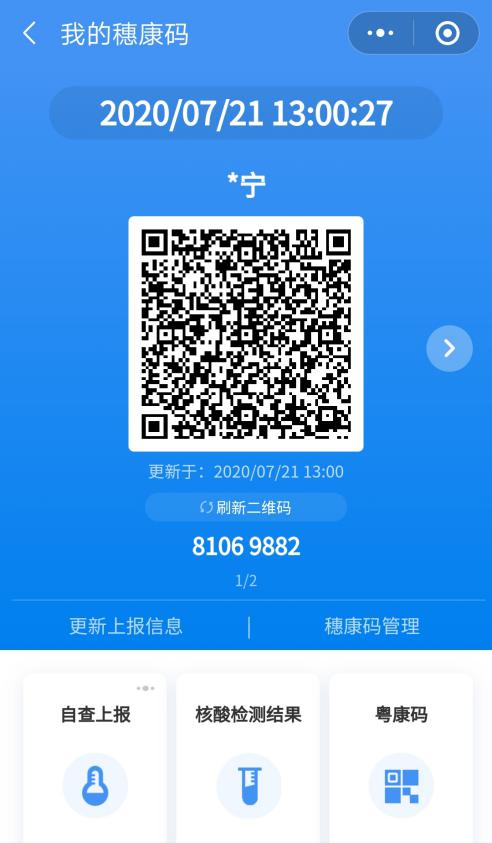 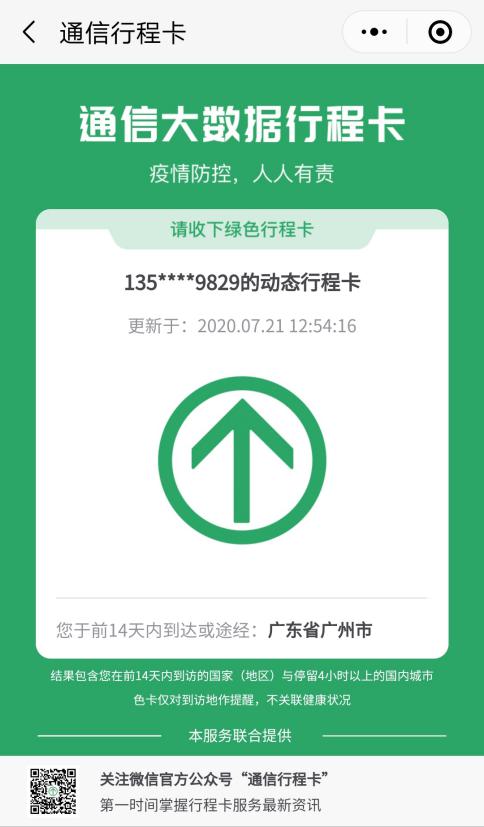 穗康码: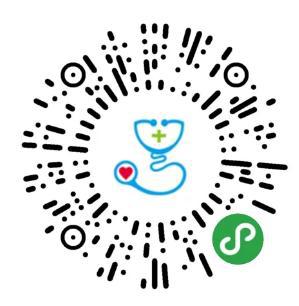 粤康码：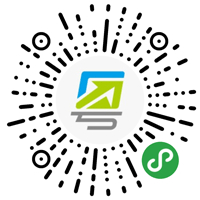 近期14天行程卡：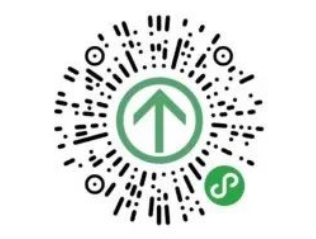 